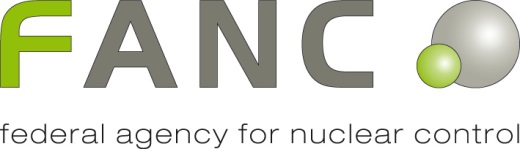 Application form for the recognition as Carrier of Class 7 dangerous goods(road, air, sea, rail and inland waterways).GENERAL INSTRUCTIONS:Fill in the form completely and correctly. The footnotes are important. ‘RD Transport’ means the Royal Decree of 22/10/2017 on the transport of Class 7 dangerous goods.Each attachment has to be provided with a reference and date.This form needs to be sent to FANC, filled in and signed by the applicant, and co-signed by the health physics organisation (see attachment A).The application form and attachments need to be sent in a pdf-format, each attachment needs to be a separate pdf-file with the correct reference (starting with Attachment 1, Attachment 4A,…).If this document or the attachment(s) contain(s) information or data that is classified according the Royal Decree of 17/10/2011 regarding the categorisation and the protection of nuclear-related documents, the rules for the transfer of these kind of documents must be applied.Documents are to be sent by e-mail to transport@fanc.fgov.be.Meaning of the foot notes in the form :a: Mandatory fieldsb: 	As mentioned in the Banque-Carrefour des Entreprises (BCE)c: Only to be filled in by Belgian companies if the BCE number is different or by foreign companiesd: When appealing to an external serviceSECTION I: GENERAL INFORMATION IDENTIFICATION OF THE COMPANY AND RESPONSIBLE PERSONSHead officeA copy of the following documents is added: Attachment 1: Statutes of the company  Attachment 2: Mandate of the legal representative  Attachment 3: Organization chart of the companyOperational office (if different from the head office)Invoicing detailsLanguage of the recognitionThe health physics organizations for the transport of Class 7 dangerous goods can be found in attachment A, this list is kept up-to-date on the website www.fanc.fgov.be.A copy of the following document is added: Attachment 4: designation of the Class 7 safety advisorTYPE OF APPLICATIONType of recognition New recognition Prolongation – Reference previous recognition:        Modification recognition – Reference recognition:      		It concerns the following modifications:			 Data regarding the company			 Involved persons (person in charge of the supervision of the transport,  physical control body, …)			 Nature of the application – UN-group(s)			 Radiation protection programme			 Subcontractor			 Interruption of transport			 Other, specify:      Mode of transport Road  Air  Rail  Sea  Inland waterwayNATURE OF APPLICATIONUN groupsPlease mark for which UN group(s) and/or UN number(s) your company wishes to be recognized. The table with UN numbers can be found in attachment B.UN Group 1: Excepted packages aUN Group 2: Non fissile and fissile excepted aUN Group 3: Fissile aUN Group 4: UF6 aSector, frequency and number of packagesDESCRIPTION OF THE DOCUMENTSManagement system The applicant states to dispose of a management system as mentioned in chapter 1.7.3 of the ADR  chapter 1.6.3 of the ICAO technical instructions and 10.0.3 of the IATA regulations  chapter 1.5.3 of the IMDG code chapter 1.7.3 of the RID or ADN international, national or other standards for the transport of dangerous goods.Reference:           	 - date:       The management system has been certified according:      A copy of the following documents is added: Attachment 5: Description of the management system (ex. quality manual or equal)  Attachment 6: List of procedures and instructions regarding the transport of Class 7 dangerous goods Attachment 7: Description of the treatment and follow-up of non-conformitiesRadiation protection programme The applicant states to dispose of a radiation protection programme regarding the provisions of Class 7 dangerous goods as indicated in 	 chapter 1.7.2 of the ADR	 chapter 1.6.2 of the ICAO technical instructions and 10.0.2 of the IATA regulations	 chapter 1.5.2 of the IMDG code	 chapter 1.7.2 of the RID or ADNA copy of the following document is added: Attachment 8: A copy of the  radiation protection programme  approved by the health physics organization.Security The applicant states to fulfil the requirements of the security conditions regarding the Class 7 dangerous goods as indicated in	 chapter 1.10 of the ADR  chapter 1.5.1 of the ICAO technical instructions and 1.6 of the IATA regulations	 chapter 1.4 of the IMDG code	 chapter 1.10 of the RID or ADN	 not applicable The applicant states to fulfil the provisions regarding the security for the transport of nuclear materialsA copy of the following document is added: Attachment 9: A copy of the security plan (if applicable and not yet available at the FANC Nuclear Security office)Emergency plan The applicant states to dispose of an internal emergency plan adjusted for the transport of Class 7 dangerous goods.A copy of the following document is added: Attachment 10: A copy of the completed warning diagram ‘driver’ and ‘person in charge of the supervision of the transport’.Subcontracting The applicant states to use subcontractors and adds a filled in and signed form in attachment 11 for each subcontractor. Number of subcontractors:       Not applicableA copy of the following documents is added for each subcontractor: Attachment 11: Subcontracting	 Attachment 11A: Statutes of each subcontractor	 Attachment 11B: Mandate of the legal representative for each subcontractorInsurance The applicant states to dispose of a third party liability insurance covering the transport of Class 7 dangerous goods.SECTION II: SPECIFIC INFORMATION TRANSPORT MODE Click on the link to go to the corresponding section (Ctrl button + click on link):SECTION II – 1: roadSECTION II – 2: airSECTION II – 3: railSECTION II – 4: seaTRANSPORT BY ROADUSEFLEETNature of transportsA copy of the following documents is added: Attachment 12: Description of the transports to be executed (goal/raison of the transport, type of consignors, type of consignees, most transported isotopes,…) Attachment 13: Procedures, work instructions or equivalent, regarding the stowage of class 7 dangerous goods in or on the vehiclesInterruption of transport TRANSPORT BY AIRAirport - routeFleet (to be completed for the aircrafts that will/could be used for the transport of Class 7 dangerous goods)  Passenger aircraft not applicableCargo aircraft  not applicableAir Operator Certificate (AOC)Handler (airport) The applicant states that the handling at the airport of Class 7 dangerous goods will be carried out by a by FANC recognized/authorized handler.Exploitation warehousePhysical transport between planes and warehouseLoading and unloading of planes Self-handling Yes No – not applicableTRANSPORT BY RAILInterruption of transportSecurity certificateTRANSPORT BY SEANature of the activities Loading Unloading Keep on board Roll-on/Roll-off Other, to specify:      Use of ships  Own ships  Ships from other shipping companies with whom an alliance has been formed. Shipping company to specify:         Ships from other shipping companies. Shipping company to specify:      Type of ships: Container ships 	 Not applicableRoll-on/Roll-off ships  Not applicableBulk Not applicableCombination Not applicableHandler (port) The applicant states that the handling of the Class 7 dangerous goods on quay will be executed by a by FANC recognized/authorized handler.Please indicate at which terminal(s) and quay(s) will/could be moored: SECTION III: ATTACHMENTS FOLLOWING DOCUMENTS ARE PART OF THE APPLICATION FOR RECOGNITION AS CARRIER OF CLASS 7 DANGEROUS GOODS:Please indicate the added attachments:General Attachment 1: Statutes of the company  Attachment 2: Mandate of the legal representative Attachment 3: Organization chart of the company Attachment 4: Designation of the Class 7 safety advisor	 Attachment 4A: Certificate of the Class 7 safety advisor if delivered by another EU member state or another ADR, RID or ADN treaty state. Attachment 5: Description of the management system (ex. quality manual or equal)  Attachment 6: List of procedures and instructions regarding the transport of Class 7 dangerous goods Attachment 7: Description of the treatment and follow-up of non-conformities Attachment 8: A copy of the radiation protection programme approved by the health physics organization  Attachment 9: A copy of the security plan (if applicable and not yet available at the FANC Nuclear Security office) Attachment 10: A copy of the completed warning diagram ‘driver’ and ‘person in charge of the supervision of the transport’ Attachment 11: Subcontracting Attachment 11A: Statutes of each subcontractor	 Attachment 11B: Mandate of the legal representative for each subcontractor Attachment 12: Description of the transports to be executed (goal/raison of the transport, type of consignors, type of consignees, most transported isotopes,…) Attachment 13: Procedures, work instructions or equivalent, regarding the stowage of class 7 dangerous goods in or on the vehiclesAdditional documents Attachment 14:        Attachment 15:        Attachment 16:        Attachment 17:        Attachment 18:       The documents that are not part of the application for recognition can, if necessary, been requested by FANC.SECTION IV: SIGNATURELEGAL REPRESENTATIVEUndersigned states to have completed this application form true and correct, and notes that an incorrect or incomplete application form can result in an annulment of the application.HEALTH PHYSICS ORGANIZATIONUndersigned states :to have checked this application form to be complete and correct.to ensure the health physics for the applicant.ATTACHMENT A: Health physics organisations for the transport of Class 7 dangerous goods *Vinçotte ControlatomBusiness Class KantorenparkJan Olieslagerslaan 35B – 1800  VilvoordeTel. : 02/674.51.20Fax : 02/674.51.40E-mail : controlatom@vincotte.be* see FANC website for the complete list of organisations:  https://fanc.fgov.be/nl/professionelenATTACHMENT B: Table with UN numbersATTACHMENT 4: FORM FOR THE DESIGNATION OF THE CLASS 7 SAFETY ADVISoRA copy of the following documents is added: Attachment 4A: Certificate of the Class 7 safety advisor if delivered by another EU member state or another ADR, RID or ADN treaty state.ATTACHMENT 10: copy of the completed warning diagram ‘person in charge of the supervision of the transport’Information to be communicated to everyone notified:Are there injured;Is there a fire hazard;Are there traffic problems;Exact location of the place of accident (name of the city, name of road, number of the road, direction of traffic, mileage marker, …);Are there radioactive materials aboard.ATTACHMENT 10: copy of the completed warning diagram ‘driver’ONLY FOR ROAD AND RAILIn case of injured or fire hazardIn case of traffic problemsInformation to be communicated to everyone notified:Are there injured;Is there a fire hazard;Are there traffic problems;Exact location of the place of accident (name of the city, name of road, number of the road, direction of traffic, mileage marker, …);Are there radioactive materials aboard.ATTACHMENT 11: SUBCONTRACTING (if applicable)If transports are subcontracted, please add for each subcontractor a copy of this attachment to your application. Identification of the subcontractor:A copy of the following documents is added: Attachment 11A: Statutes of the subcontractor Attachment 11B: Mandate of the legal representative of the subcontractorNature of the transports that can be carried out by the subcontractor:ATTACHMENT 11: SUBCONTRACTING (page 2)The applicant and subcontractora confirm that a contract is established between both parties for subcontracting the above mentioned transports. confirm to inform FANC when the contract for subcontracting will be cancelled.The applicanta states to supervise the compliance of the legal requirements by the subcontractor. confirms to have informed the designated health physics organization of the execution of transports by this subcontractor.The subcontractorManagement system – Radiation protection programme (indicate one of the listed possibilities below): confirms to have acknowledged the radiation protection programme and management system of the applicant for the recognition as carrier of Class 7 dangerous goods and shall apply these. confirms to use his own radiation protection programme and management system to execute the transports of Class 7 dangerous goods and adds these as attachment (if not yet transferred to FANC).Emergency procedure – warning diagram (indicate one of the listed possibilities below) confirms to have acknowledged the Emergency procedure and warning diagram of the applicant for the recognition as carrier of Class 7 dangerous goods and shall apply these. confirms to use his own emergency procedure and warning diagram to execute the transports of Class 7 dangerous goods and adds these as attachment (if not yet transferred to FANC).Generala confirms not to subcontract the transports assigned to him by the applicant. confirms that the drivers shall be informed about the requirements from the radiation protection programme, the management system and the emergency procedure regarding the responsibilities of the driver.Namea:Namea:Company numberab:Company numberab:Addressac:Addressac:General phonea:General phonea:General e-maila:General e-maila:Website:Website:Legally represented by:Namea:Functiona:Phonea:Mobile:E-maila:Contact :Name:(for content-related questions)Function:PhoneMobile:E-mail:Namea:Namea:Addressac:Addressac:General phonea:General phonea:Website:Website:Legally represented by:Namea:Functiona:Phonea:Mobile:E-maila:Contact: Name:(if different)Function:PhoneMobile:E-mail:Namea:Addressa:VAT-number:Referencea:Recognition to be delivered in DutchRecognition to be delivered in FrenchPerson in charge of the supervision of the transportPerson in charge of the supervision of the transportNamea:Phonea:Mobile:E-maila:Name back-up:Phone back-up:Mobile back-up:E-mail back-up:Health physics organizationHealth physics organizationName recognized experta:Name companyad:Addressac:Phonea:Mobile:E-maila:Class 7 safety advisor (only to be filled in for road, rail and inland waterways, and also places of handling ( loading and unloading ) of  dangerous goods)Class 7 safety advisor (only to be filled in for road, rail and inland waterways, and also places of handling ( loading and unloading ) of  dangerous goods)Namea:Addressa:Name companyd:Phonea:Mobile:E-maila: Not applicable All UN 2908 UN 2910 UN 2909 UN 2911 UN 3507 Not applicable All UN 2912 UN 2919 UN 2913 UN 3321 UN 2915 UN 3322 UN 2916 UN 3323 UN 2917 UN 3332 Not applicable All UN 3324 UN 3329 UN 3325 UN 3330 UN 3326 UN 3331 UN 3327 UN 3333 UN 3328 Not applicable All UN 2977 UN 2978< 1x /month1x/week2x to 3x /weekdailyEstimated number of packages/yearMedical < 100Medical between 100 and 1.000Medical between 1.000 and 10.000Medical > 10.000Industrial < 100Industrial between 100 and 1.000Industrial between 1.000 and 10.000Industrial > 10.000Nuclear < 100Nuclear between 100 and 1.000Nuclear between 1.000 and 10.000Nuclear > 10.000 Transport for own use Transport for third partiesTypeNumber of vehiclesNumber of drivers availableCarsVehicles ≤ 3,5 tonsVehicles > 3,5 tons and ≤ 7,5 tonsVehicles > 7,5 tonsOther, please specify:       The applicant states that the transports can be interrupted according to the provisions of chapter 5 of the RD Transport. The applicant states that the transports can be interrupted according to the provisions of chapter 5 of the RD Transport.Maximum period of interruption: < 72h > 72h and <15 daysPlace of interruption – address:Description of the transports that might be interrupted No interruption of transport foreseen. No interruption of transport foreseen.Brussels AirportLiège AirportOther, specify:      FromToViaTypeEstimated number of aircrafts for this typeMaximum transport index (TI) for this type of aircraftMaximum criticalityindex (CSI) for this type of aircraftPlace of stowing of the cargo for this type of aircraftTypeEstimated number of aircrafts for this typeMaximum transport index (TI) for this type of aircraftMaximum criticalityindex (CSI) for this type of aircraftPlace of stowing of the cargo for this type of aircraftReference AOCIs this AOC valid for the transport of Class 7 dangerous goods?YesNoWhat is the  validity date of the AOC?Which country has delivered the AOC?Name:aContactaNameaFunctionPhoneaMobileE-mailaName:aContactaNameaFunctionPhoneaMobileE-mailaName:aContactaNameaFunctionPhoneaMobileE-maila The applicant states that the transports can be interrupted according the provisions of chapter 5 of the RD Transport. The applicant states that the transports can be interrupted according the provisions of chapter 5 of the RD Transport.Maximum period of interruption: < 72h > 72h and <15 daysPlace of interruption – address:Description of the transports that might be interrupted No interruption of transport foreseen. No interruption of transport foreseen. The applicant states to dispose of a valid security certificate for Belgium including the transport of Class 7 dangerous goods. Yes, certificate number:       and date:       No – not applicableNumber of shipsPlace were Class 7 dangerous goods containers are stowed (upper deck, lower deck): Upper deck Lower deck Other, to specify:      Belgian port(s) were can/shall be moored:Name and flag state of each ship that can moor in a Belgian port during the validity of the requested recognition for the transport of Class 7 dangerous goods:Number of shipsBelgian port(s) were can/shall be moored:Name and flag state of each ship that can moor in a Belgian port during the validity of the requested recognition for the transport of Class 7 dangerous goods:Number of shipsBelgian port(s) were can/shall be moored:Name and flag state of each ship that can moor in a Belgian port during the validity of the requested recognition for the transport of Class 7 dangerous goods:What combination(s):Number:Belgian port(s) were can/shall be moored:Name and flag state of each ship that can moor in a Belgian port during the validity of the requested recognition for the transport of Class 7 dangerous goods.Name:aContactaNameaFunctionPhoneaMobileE-mailaTerminal (official name)Number of quay(s):Name, date and signature of the legal representative, preceded by the handwritten statement “read and approved”.Name, date and signature of the recognized expert for the health physics, preceded by the handwritten statement “read and approved”.UN GROUPUN-NUMBERDESCRIPTIONUN group 1UN 2908Radioactive material, excepted package - empty packagingUN group 1UN 2909Radioactive material, excepted package - articles manufactured from natural or depleted uranium or natural thoriumUN group 1UN 2910Radioactive material, excepted package - limited quantity of materialUN group 1UN 2911Radioactive material, excepted package - instruments or articlesUN group 1UN 3507Uranium hexafluoride, radioactive material, excepted package, less than 0.1 kg per package, non-fissile or fissile exceptedUN group 2UN 2912Radioactive material, low specific activity (LSA-I) [non fissile or fissile-excepted] Radon gasUN group 2UN 2913Radioactive material, surface contaminated objects (SCO-I or SCO-II) [non fissile or fissile-excepted]UN group 2UN 2915Radioactive material, Type A package [non-special form, non fissile or fissile-excepted]UN group 2UN 2916Radioactive material, Type B(U) package [non fissile or fissile-excepted]UN group 2UN 2917Radioactive material, Type B(M) package [non fissile or fissile-excepted]UN group 2UN 2919Radioactive material, transported under special arrangement, [non fissile or fissile excepted]UN group 2UN 3321Radioactive material, low specific activity (LSA-II), non-fissile or fissile exceptedUN group 2UN 3322Radioactive material, low specific activity (LSA-III), non-fissile or fissile exceptedUN group 2UN 3323Radioactive material, Type C package, non-fissile or fissile exceptedUN group 2UN 3332Radioactive material, Type A package, special form, non-fissile or fissile exceptedUN group 3UN 3324Radioactive material, low specific activity (LSA-II), fissileUN group 3UN 3325Radioactive material, low specific activity (LSA-III), fissileUN group 3UN 3326Radioactive material, surface contaminated objects (SCO-I or SCO-II), fissileUN group 3UN 3327Radioactive material, Type A package, fissile, non-special formUN group 3UN 3328Radioactive material, Type B (U) package, fissileUN group 3UN 3329Radioactive material, Type B (M) package, fissileUN group 3UN 3330Radioactive material, Type C package, fissileUN group 3UN 3331Radioactive material, transported under special arrangements, fissileUN group 3UN 3333Radioactive material, Type A package, special form, fissileUN group 4UN 2977Radioactive material, Uranium hexafluoride, fissileUN group 4UN 2978Radioactive material, Uranium hexafluoride, [non fissile or fissile-excepted]Company for which the Class 7 safety advisor is appointed (name, legal form, address, phone, fax, e-mail, company number)Name, first name, nationality, address and date of birth of the Class 7 safety advisor active in your companyPlace or places where the Class 7 safety advisor performs his activities for the companyNature of the contract between the Class 7 safety advisor and the companyName, function:Date:Signature:Phone:      E-mail:      Health physics organisation:Name: Phone.a: Federal Agency for Nuclear ControlDuring office hours:+32(0)2/289.21.11 and ask for the import & transport office. After office hours: Call the on-call number of the Federal Agency for Nuclear Control (FANC), which will only be communicated upon request.person in charge of the supervision of the transport Name: Phonea: Service 100 or 112Namea:Company numberab:Addressac:General phonea:General e-maila:Legally represented by:Namea:Functiona:Phonea:Mobile:E-maila:Contact: Name:(if different)Function:PhoneMobile:E-mail:UN groupUN numbersUN numbers UN group 1 UN 2908 UN 2911 UN group 1 UN 2909 UN 3507 UN group 1 UN 2910 UN group 2 UN 2912 UN 2919 UN group 2 UN 2913 UN 3321 UN group 2 UN 2915 UN 3322 UN group 2 UN 2916 UN 3323 UN group 2 UN 2917 UN 3332 UN group 3 UN 3324 UN 3329 UN group 3 UN 3325 UN 3330 UN group 3 UN 3326 UN 3331 UN group 3 UN 3327 UN 3333 UN group 3 UN 3328 UN group 4 UN 2977 UN 2978Name, date and signature of the legal representative of the applicant, preceded by the handwritten statement “read and approved”.Name, date and signature of the legal representative of the subcontractor, preceded by the handwritten statement “read and approved”.